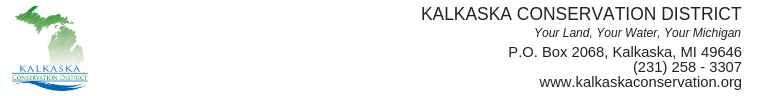 The Kalkaska Conservation District Board of Directors meets the 3rd Tuesday of each month at the District office located at 406 South Cedar Street, Suite A, Kalkaska, MI 49646.All meetings are open to the public and begin at 5:00pm. Any changes will be posted 18 hours in advance prior to the scheduled meeting. Notices will be posted on the office door and online at www.kalkaskasconservation.org Upcoming Board of Directors MeetingsTuesday January 195:00 PM*Hosted on ZoomTuesday February 165:00 PM*Hosted on ZoomTuesday, March 165:00 PM*Hosted on ZoomTuesday, April 205:00 PMTuesday, May 185:00 PMTuesday, June 225:00 PMTuesday, July 205:00 PMTuesday, August 175:00 PMBudget Planning MeetingTuesday, September 215:00 PMBudget Public HearingTuesday, October 195:00 PMTuesday, November 165:00 PMOrganizational MeetingTuesday, December 215:00 PM